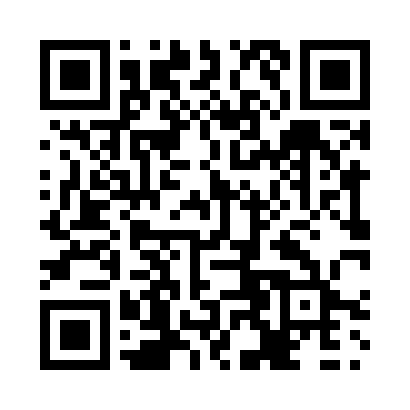 Prayer times for Aylesbury, Saskatchewan, CanadaWed 1 May 2024 - Fri 31 May 2024High Latitude Method: Angle Based RulePrayer Calculation Method: Islamic Society of North AmericaAsar Calculation Method: HanafiPrayer times provided by https://www.salahtimes.comDateDayFajrSunriseDhuhrAsrMaghribIsha1Wed3:415:351:006:078:2510:202Thu3:385:331:006:088:2710:233Fri3:355:311:006:098:2910:254Sat3:325:301:006:108:3010:285Sun3:305:2812:596:118:3210:316Mon3:275:2612:596:128:3310:337Tue3:245:2512:596:128:3510:368Wed3:215:2312:596:138:3610:399Thu3:195:2112:596:148:3810:4110Fri3:165:2012:596:158:3910:4411Sat3:135:1812:596:168:4110:4712Sun3:105:1712:596:178:4210:5013Mon3:075:1512:596:188:4410:5214Tue3:075:1412:596:198:4510:5215Wed3:065:1212:596:208:4710:5316Thu3:055:1112:596:208:4810:5417Fri3:045:0912:596:218:5010:5518Sat3:045:0812:596:228:5110:5519Sun3:035:0712:596:238:5310:5620Mon3:035:0512:596:248:5410:5721Tue3:025:0412:596:258:5510:5822Wed3:015:031:006:258:5710:5823Thu3:015:021:006:268:5810:5924Fri3:005:011:006:278:5911:0025Sat3:005:001:006:289:0011:0026Sun2:594:591:006:289:0211:0127Mon2:594:581:006:299:0311:0228Tue2:594:571:006:309:0411:0229Wed2:584:561:006:309:0511:0330Thu2:584:551:006:319:0611:0331Fri2:584:541:016:329:0711:04